Описание ценностных ориентиров содержания учебного предмета.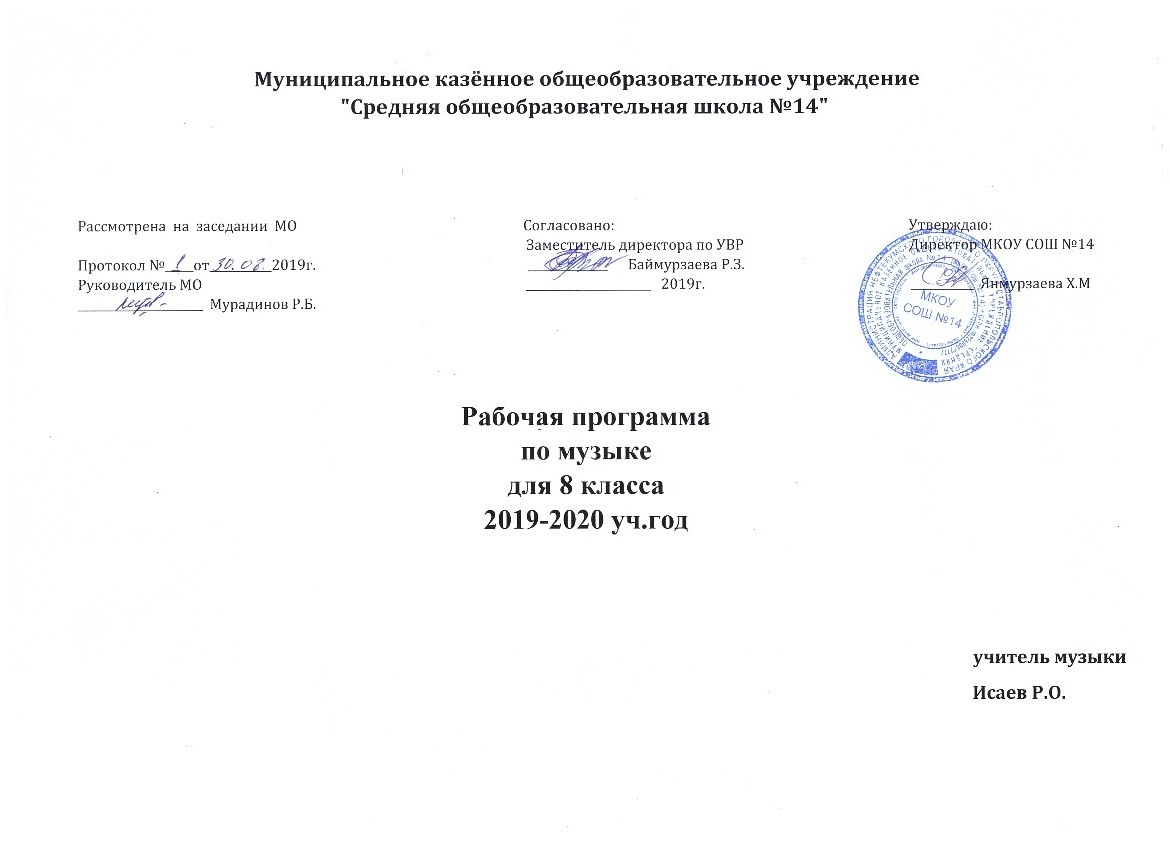     ЦЕЛЬ предмета – ввести обучающихся в мир большого музыкального искусства, научить их любить и понимать музыку во всём богатстве её форм и жанров, воспитать в них музыкальную культуру как часть духовной культуры.  Задачи предмета:- привить любовь и уважение к музыке как предмету искусства;- научить воспринимать музыку как важную часть жизни каждого человека;- научить ориентироваться в многожанровости и направлениях музыкального искусства;-  познакомить с биографией и творчеством великих композиторов;- научить видеть взаимосвязи между музыкой и другими видами искусства;- содействовать развитию внимательного и доброго отношения к людям и окружающему миру;- способствовать формированию слушательской культуры школьников на основе приобщения к музыкальному искусству;- сформировать систему знаний, направленных на осмысленное  восприятие музыкальных произведений.        Реализация задач осуществляется через различные виды музыкальной деятельности, главными из которых являются хоровое пение,  слушание музыки и размышления о ней, творческие домашние задания. Участие школьников в различных формах музицирования, в проектной деятельности, в выполнении творческих заданий и др.Личностные, метапредметные и предметные результаты освоения учебного предметаПри изучении отдельных тем программы большое значение имеет установление межпредметных связей с уроками литературы, истории, биологии, математики, физики, технологии, информатики.Личностными результатами освоения выпускниками основной школы программы по музыке являются:Формирование целостного представления о поликультурной картине современного музыкального мира;Развитие музыкально-эстетического чувства, проявляющегося в эмоционально-ценностном, заинтересованном отношении к музыке во всем многообразии ее стилей, форм и жанров;Совершенствование художественного вкуса, устойчивых предпочтений в области эстетически ценных произведений музыкального искусства;Овладение художественными умениями и навыками в процессе продуктивной музыкально-творческой деятельности;Наличие определенного уровня развития общих музыкальных способностей, включая образное и ассоциативное мышление, творческое воображение;Приобретение устойчивых навыков самостоятельной, целенаправленной и содержательной музыкально-учебной деятельности;Сотрудничество в ходе реализации коллективных творческих проектов, решения различных музыкально-творческих задач.Метапредметные результаты освоения выпускниками основной школы программы по музыке характеризуют уровень сформированности универсальных учебных действий, проявляющихся в познавательной и практической деятельности учащихся:Умение самостоятельно ставить новые учебные задачи на основе развития познавательных мотивов и интересов;Умение самостоятельно планировать пути достижения целей, осознанно выбирать наиболее эффективные способы решения учебных и познавательных задач;Умение анализировать собственную учебную деятельность, адекватно оценивать правильность или ошибочность выполнения учебной задачи и собственные возможности ее решения, вносить необходимые коррективы для достижения запланированных результатов;Владение основами самоконтроля, самооценки, принятия решений и осуществления осознанного выбора в учебной и познавательной деятельности;Умение определять понятия, обобщать, устанавливать аналогии, классифицировать, самостоятельно выбирать основания и критерии для классификации; умение устанавливать причинно-следственные связи; размышлять, рассуждать и делать выводы;Смысловое чтение текстов различных стилей и жанров;Умение создавать, применять и преобразовывать знаки и символы модели и схемы для решения учебных и познавательных задач;Умение организовывать учебное сотрудничество и совместную деятельность с учителем и сверстниками: определять цели, распределять функции и роли участников, например в художественном проекте, взаимодействовать и работать в группе;Формирование и развитие компетентности в области использования информационно-коммуникационных технологий; стремление к самостоятельному общению с искусством и художественному самообразованиюПредметные результатыВыпускников основной школы по музыке выражаются в следующем:Общее представление о роли музыкального искусства в жизни общества и каждого отдельного человека;Осознанное восприятие конкретных музыкальных произведений и различных событий в мире музыки;Устойчивый интерес к музыке, художественным традициям своего народа, различным видам музыкально-творческой деятельности;Понимание интонационно-образной природы музыкального искусства, средств художественной выразительности;Осмысление основных жанров музыкально-поэтического народного творчества, отечественного и зарубежного музыкального наследия;Рассуждение о специфике музыки, особенностях музыкального языка, отдельных произведениях и стилях музыкального искусства в целом;Применение специальной терминологии для классификации различных явлений музыкальной культуры;Постижение музыкальных и культурных традиций своего народа и разных народов мира;Расширение и обогащение опыта в разнообразных видах музыкально-творческой деятельности, включая информационно-коммуникационные технологии;Освоение знаний о музыке, овладение практическими умениями и навыками для реализации собственного творческого потенциала.СодержаниеРаздел 1. . Классика и современность (17 ч)Музыка как вид искусства.Русская музыка XIX— XXI вв.Зарубежная музыка  XIX—XXI вв. Современная музыкальная жизнь.Значение музыки в жизни человекаПримерный перечень музыкального материалаКнязь Игорь. Опера (Солнцу красному слава! Сцена затмения. Ария князя Игоря. Половецкие пляски с хором.Плач Ярославны. Улетай на крыльях ветра). А. Бородин.Ярославна (≪Хореографические размышления в трёх действиях по мотивам ≪Слова о полку Игореве≫)  (Вступление «Стон Русской Земли». Первая битва с половцами. Вежи половецкие. Стрелы. Плач Ярославны. Молитва). Балет.Б. Тищенко.Преступление и наказание. Рок-опера по одноимённому роману Ф. Достоевского (Интродукция. Баллада Шарманщика.Толпа и очередь к старухе-процентщице. Соня у старухи-процентщицы. Раскольников: «Не все на свете люди — муравьи!» Монолог Раскольникова. Соня: «Бедный ты мой…» Родион: «Что со мной?..» Притча о Лазаре и комментарий шарманщиков. Родион: «Меня сжигает вечный пыл…»). Э. Артемьев. Память. Из мюзикла ≪Кошки≫. Э. Л. Уэббер. Дуэт Призрака и Кристины. Из мюзикла ≪Призрак оперы≫. Э. Л. Уэббер. Мария. Песня Тони из мюзикла ≪Вестсайдская история≫. Л. Бернстайн. Belle (Красавица). Из мюзикла ≪Собор Парижской Богоматери≫. Р. Коччианте. Мой верный лучший друг. Из мюзикла ≪Чикаго≫. Дж. Кандер.Ромео и Джульетта: от ненависти до любви. Мюзикл. Ж. Пресгурвик (Вступление. Верона. Любовь. Счастье). Д. Кабалевский.Ромео и Джульетта. Музыкальные зарисовки для большого симфонического оркестра. (Утро в Вероне. Шествие гостей. Ромео и Джульетта (Лирический танец.)Пер Гюнт. Музыка к драме Г. Ибсена. Э. Григ  (Утро. Смерть Озе.  Танец Анитры. В пещере горного короля.  Жалоба Ингрид. Арабский танец. Возвращение Пера Гюнта. Песня Сольвейг).Гоголь-сюита. Из музыки к спектаклю ≪Ревизская сказка≫ по Н. Гоголю. (Увертюра. Детство Чичикова. Шинель.Чиновники. Бал.) А. Шнитке.Время, вперёд! Из сюиты к одноимённому кинофильму. Г. Свиридов. Вальс. Из кинофильма ≪Мой ласковый и нежный зверь≫. Е. Дога. Моя Москва. Из кинофильма ≪В шесть часов вечера после войны≫. И. Дунаевский, слова М. Лисянского и С. Аграняна. Властелин колец.  Музыка к одноимённому фильму (Величие. Это может быть). Г. Шор.Фрески Софии Киевской (Музыкант). Концертная симфония для арфы с оркестром. В. Кикта. Перезвоны (Вечерняя). По прочтении В. Шукшина. Хоровая симфония-действо. В. Гаврилин. Симфония № 2 (Андрей Рублёв) (фрагмент). О. Янченко. Концерт-симфония (фрагмент). Т. Смирнова. Симфония- сюита № 2 (Из русской старины) (фрагмент). Ю. Буцко. Симфония (Хроника блокады) (фрагмент). Б. Тищенко.Симфония № 8 («Неоконченная»). 1-я часть. Ф. Шуберт. Баркарола. Ф. Шуберт, слова Ф. Штольберга. Аве Мария. Ф. Шуберт, слова В. Скотта. Форель. Ф. Шуберт, слова Л. Шубарта. Лесной царь. Ф. Шуберт, слова И. В. Гёте.Симфония № 5 (фрагменты). П. Чайковский. Симфония № 1 («Классическая») (фрагменты). С. Прокофьев.Песни современных композиторов: Молитва Франсуа Вийона. Слова и музыка Б. Окуджавы. Моцарт. Слова и музыкаБ. Окуджавы. Будь со мною (молитва). Е. Крылатов, слова Ю. Энтина. Песня о друге. Из кинофильма ≪Путь к причалу≫.   А. Петров, слова Г. Поженяна. Прощальный вальс. Из кинофильма≪Розыгрыш≫. А. Флярковский, слова А. Дидурова. Гляжу в озёра синие… Из телефильма ≪Тени исчезают в полдень≫.Л. Афанасьев, слова И. Шаферана. Город золотой (из репертуара группы ≪Аквариум≫). Мелодия Ф. ди Милано в обр.Б. Гребенщикова. Дорога. Из кинофильма ≪Никколо Паганини≫. С. Баневич, слова Т. Калининой. Музыка для всех.            В. Раинчик, слова В. Некляева. Песня о надежде. Из телефильма ≪Не покидай≫. Е. Крылатов, слова Л. Дербенёва. Ты мне веришь? Из кинофильма ≪Большое космическое путешествие≫. А. Рыбников, слова И. Кохановского. Всё пройдёт. Из телефильма ≪Куда он денется≫. М. Дунаевский, слова Л. Дербенёва. Облака. Играет Бах. Слова и музыка В. Егорова. Берёзы. И. Матвиенко, слова М. Андреева (из репертуара группы ≪Любэ≫).Произведения изобразительного искусстваГалина Уланова. Е. Янсон-Манизер.Князь Игорь. Фрагмент. И. Глазунов. Эскизы костюмов половцев к опере ≪Князь Игорь≫ А. Бородина. Ф. Федоровский.Эскизы костюмов половцев к опере ≪Князь Игорь≫ А. Бородина. К. Коровин.Ожидание. К. Васильев.После побоища Игоря Святославича с половцами. В. Васнецов.Слово о полку Игореве. Фрагмент росписи ларца. Палех. А. Котухина.Свияжск. Фрагмент. К. Васильев.Плач Ярославны. Фрагмент. В. Фаворский.Проводы войск. Фрагмент. И. Глазунов.Ромео и Джульетта. С. Бродский.Похороны Джульетты. Ваннутелли. Сцена из спектакля ≪Ромео и Джульетта≫ Театра им. Е. Вахтангова. 1956 г.Домик Сольвейг. Н. Рерих.Мельница. Н. Рерих. Театральная программа к спектаклю ≪Мёртвые души≫. Фрагменты. Л. Непомнящий.Памятник Н. В. Гоголю. Модель. Н. Андреев.Мёртвые души. Губернский Олимп (чиновники губернского города NN). П. Боклевский.Мёртвые души. В губернской канцелярии. А. Агин.Шинель. В департаменте. Кукрыниксы.Мёртвые души. Чичиков на балу у губернатора. А. Агин. Шубертовский вечер в доме И. фон Шпауна. Шуберт за фортепиано. Гравюра. М. фон Швинд. Записная книжка Чайковского с набросками Симфонии № 5.Золотая осень. И. БродскийРаздел 2. Традиции и новаторство в музыке (17 ч)Музыка как вид искусства.Зарубежная и русская музыка XVIII—XIX вв.Современная музыкальная жизнь.Народное музыкальное творчество.Значение музыки в жизни человекаПримерный перечень музыкального материалаПорги и Бесс. Опера  (Вступление. Блюз Джамбо Брауна. Колыбельная Клары. Песня Порги. Дуэт Порги и Бесс. Хор ≪Яне могу усидеть≫. Песни Спортинг Лайфа. Молитва Сирены. Финальная сцена). Дж. Гершвин.Кармен. Опера (Увертюра. Хабанера. Сегедилья. Антракт ко 2-му действию Цыганская песня и пляска Кармен. Антрактк 3-му действию. Сцена гадания Кармен.Заключительная сцена). Ж. Бизе.Кармен-сюита. Балет ( Вступление. Танец. Первое интермеццо. Развод караула. Выход Кармен и Хабанера. Сцена. Второе интермеццо. Болеро. Тореро. Дуэт Тореро и Кармен. Адажио.Сцена гадания. Финал). Р. Щедрин.Мюзиклы русских и зарубежных композиторов (фрагменты): Кошки. Э. Л. Уэббер. Иисус Христос — суперзвезда. Э. Л. Уэббер. Призрак оперы. Э. Л. Уэббер. Собор Парижской Богоматери. Р. Коччианте. Юнона и Авось. А. Рыбников. Орфей иЭвридика. А. Журбин. Поющие под дождём. Н. Х. Браун.Современные обработки классической музыки  (Д. Тухманов, В. Зинчук, Р. Коннифф, П. Мориа, Swingl Singers, Il Divo, Ю. Чичеро, В. Мэй и др.). Симфония № 7 (≪Ленинградская≫) (фрагменты). Д. Шостакович. Запевка. Г. Свиридов, слова И. Северянина. Любовь святая. Из музыки к спектаклю ≪Царь Фёдор Иоаннович≫. ≪Песнопения и молитвы≫. Хоровой цикл (фрагменты). Г. Свиридов. Фрески Дионисия. Для камерного оркестра. Р. Щедрин. Гейлигенштадтское  завещание Бетховена. Симфонический фрагмент для оркестра. Р. Щедрин.Песни современных композиторов:Музыка. Слова и музыка М. Володина. Баллада о красках. Я. Френкель, слова Р. Рождественского. Счастья тебе, Земля! Ю. Саульский, слова В. Завальнюка. Школьный романс. Е. Крылатов, слова В. Просторновой. Романс о гитаре. Б. Кравченко, слова А. Белинского._ Люди идут по свету. Н. Ченборисов, слова И. Сидоровой. О Грине и Григе. Слова и музыка А. Загот. Белые тихие вьюги. Слова и музыка С. Никитина.Куда уходит детство. Из кинофильма ≪Фантазии Веснухина≫. А. Зацепин, слова Л. Дербенёва. Берёзы. И. Матвиенко, слова М. Андреева. Позови меня тихо по имени. И. Матвиенко, слова А. Пеленягре. Песни-притчи. Слова и музыка С. Копыловой. Песни иеромонаха Романа. Песня о звёздах. Слова и музыка В. Высоцкого.Литературные произведенияПисьмо к Богу неизвестного солдата. Стихи русских поэтов: Вечер ясен и тих. И. Никитин. Легенда. А. Плещеев. Молитва. К. Романов. Ещё те звёзды не погасли… К. Фофанов. Любить. Молиться. Петь… П. Вяземский. Мадонна. А. Майков. Жизнь. А. Апухтин.Гейлигенштадтское завещание (фрагмент). Л. Бетховен.Произведения изобразительного искусстваЭскизы костюмов Хозе и Кармен. А. Головин.Испания. Фрагмент. М. Врубель.Эскиз декорации к балету «Кармен сюита». Б. Мессерер_Испанский танец в Мулен Руж. Д. Больдини.Война с Германией. П. Филонов.Портрет Шостаковича. Фрагмент. П. Вильямс.Спас. Звенигородский чин. А. Рублёв.Богоматерь. Икона. Благовещенский собор Московского Кремля. Фрагмент. Ф. Грек.Иверская икона Божией Матери.Казанская икона Божией Матери.Владимирская икона Божией Матери.Николай Чудотворец. Церковь Рождества Богородицы, Ферапонтов монастырь. Фреска. Дионисий.Спас Вседержитель. Церковь Святителя Николая Чудотворца в с. Аксиньине. Ф. Грек.Спас Вседержитель. Церковь Спаса Преображения. Новгород. Фреска.Памятник Г. Свиридову. Курск. Н. Криволапов и И. Минин.Спас Нерукотворный. Икона.О Тебе радуется. Икона.Фрески церкви Рождества Богородицы. Ферапонтов монастырь. ДионисийМетоды и формы обучения:Методы: анализ, сравнение, творческий, наглядно-слуховой, словесный, поисковый, нравственно-эстетическое познание музыки.  Формы: вокально-хоровая деятельность, слушание музыки, изучение нотной грамоты, работа с учебником, работа  с презентациями.  Формы контроля уровня достижений учащихся:- творческие задания (классные и домашние);- устный опрос;- беседа (размышления о музыке);- освоение навыков  правильного пения;- музыкальная викторина;- тестирование.Требования к уровню подготовки учащихся    Обучение музыкальному искусству в VIII классе основной школы должно обеспечить учащимся возможность:- знание и умение  аргументировано рассуждать о роли музыки в жизни человека, о важности  и значение классической и другой музыки; - умение  обосновать собственные предпочтения, касающиеся музыкальных произведений;- умение проанализировать свою творческую работу;- осмысление важнейших категорий в музыкальном искусстве – традиции и современности, понимание их неразрывной связи; - умение использовать свои  певческие навыки во внеклассной коллективной работе, умение владеть своим голосом и дыханием при распевках, в период мутации;- иметь представление о жанрах и стилях классической и современной музыки, особенностях музыкального языка и музыкальной драматургии;   -  определять принадлежность музыкальных произведений к одному из жанров на основе характерных средств музыкальной выразительности;-  знать имена выдающихся отечественных и зарубежных композиторов и узнавать наиболее значимые их произведения;-  размышлять о знакомом музыкальном произведении, высказывая суждение об основной идее, средствах ее воплощения, интонационных особенностях, жанре, форме, исполнителях;- давать личностную оценку музыке, звучащей на уроке и вне школы, аргументируя свое отношение к тем или иным музыкальным явлениям;-   исполнять народные и современные песни, знакомые мелодии изученных классических произведений;-  использовать различные формы индивидуального, группового и коллективного музицирования;-  выполнять творческие задания;- участвовать в исследовательских проектах;-  использовать знания о музыке и музыкантах, полученные на уроках, при составлении домашней фонотеки, видеотеки.ИКТ-компетентности обучающихся:Обращение с устройствами ИКТУченик научится:Использовать возможности ИКТ в творческой деятельности, связанной с искусством использовать звуковые и музыкальные редакторы;                                                                                                                                                              Использовать программы звукозаписи и микрофоны.Организовывать сообщения в виде линейного или включающего ссылки представления для самостоятельного просмотра через браузер;Использовать при восприятии сообщений внутренние и внешние ссылки;Формулировать вопросы к сообщению, создавать краткое описание сообщения; цитировать фрагменты сообщения;Избирательно относиться к информации в окружающем информационном пространстве, отказываться от потребления ненужной информации.Критерии и нормы оценивания результатовПо пятибалльной системе оценки знаний оценивается:Проявление интереса к музыке, непосредственный эмоциональный отклик на неё.Высказывание о прослушанном или исполненном произведении, умение пользоваться прежде всего ключевыми знаниями в процессе живого восприятия музыки.Рост исполнительских навыков, которые оцениваются с учётом исходного уровня подготовки ученика и его активности в занятиях.Также оцениваются следующие виды деятельности учащихся:Работа по карточкам (знание музыкального словаря).Кроссворды.Рефераты и творческие работы по специально заданным темам или по выбору учащегося.Блиц-ответы (письменно и устно) по вопросам учителя на повторение и закрепление темы.Угадай мелодию (фрагментарный калейдоскоп из произведений, звучавших на уроках или достаточно популярных).Применение широкого спектра творческих способностей учащегося в передаче музыкальных образов через прослушанную музыку или исполняемую самим учащимся (рисунки, поделки и т. д.)Ведение творческой тетради по музыке.Проектная деятельностьУчебно-тематическое планирование.Календарно-тематическое планирование 8"а" класс№ урокаНаименование разделовКол-во часов№ урокаНаименование разделовКол-во часовРаздел 1. Классика и современность (17 ч)171Классика в нашей жизни12-3В музыкальном театре. Опера. 24В  музыкальном  театре.  Балет15-8В  музыкальном  театре. Мюзикл. Рок- опера.  49-12Музыка к драматическому спектаклю.413Музыка  в  кино114-16В концертном зале. Симфония.317Обобщающий урок1Раздел 2. Традиции и новаторство в музыке (17ч)1718-19Музыканты — извечные маги. И снова в музыкальном театре220-22Портреты великих исполнителей. Елена Образцова323-25Портреты великих исполнителей. Майя Плисецкая326-27Современный музыкальный театр228-30В концертном зале331Музыка в храмовом синтезе искусств.132Неизвестный Г.Свиридов: песнопения и молитвы133-34Музыкальные завещания потомкам («Гейлигенштадтское завещание Л. Бетховена». Р. Щедрин)2     Всего:34Дата Номер урокаТема, 
тип урокаОсновное 
содержание 
темы, термины 
и понятияПланируемые результатыПланируемые результатыВиды дея-
тельности, 
форма 
работыСамостоятельная 
деятельность
обучающихся, домашнее заданиеурокаНомер урокаТема, 
тип урокаОсновное 
содержание 
темы, термины 
и понятияПредметные 
уменияУниверсальные учебные
действия (УУД) и личностныеВиды дея-
тельности, 
форма 
работыСамостоятельная 
деятельность
обучающихся, домашнее задание1Классика в нашей жизни(открытие нового знания)Значение слова «классика». Понятие «классическая музыка», классика жанра, стиль. Разновидности стилей. Интерпретация и обработка классической музыки прошлогоПонимать значение классическоймузыки в жизни людей, общества.Знакомиться с классическим му-зыкальным наследием в процессесамообразования, внеурочной музыкальной деятельности, семейного досуга.Познавательные: выделять и формулировать познавательную цель; самостоятельно определять стиль музыки, учиться применять музыкальные знания и добывать новые из различных источников.Регулятивные: выполнять задания в соответствии с поставленной целью, предвосхищать результаты и уровни усвоения; отвечать на поставленные вопросы.Коммуникативные: планировать учебное сотрудничество с учителем и сверстниками, владеть монологической и диалогической формами речи в соответствии с нормами родного языка, выражать свои мысли с достаточной полнотой и точностью.Личностные: проявлять любознательность и интерес к изучению музыки, нравственно-этически оценивать усваиваемое содержаниеБеседа.Слушание музыки. Хоровое пениеПодобрать музыкальные произведения современной обработке»2Стартовая контрольная работа.В музыкальном театре. Опера 
(постановка и решение учебных задач)Музыкальная драматургия. Конфликт. Этапы сценического действия. Опера и её составляющие. Виды опер. Либретто. Роль оркестра в опереПонимать закономерности иприёмы развития музыки, особен-ности музыкальной драматургииоперного спектакля; выявлять впроцессе интонационно-образно-го анализа взаимозависимость ивзаимодействие происходящих внём явлений и событий.Познавательные: выбирать средства музыкальной деятельности и способы её успешного осуществления в реальных жизненных ситуациях.Регулятивные: оценивать уровень владения тем или иным учебным действием 
(отвечать на вопрос «Что я не знаю и не умею?»).Коммуникативные: слушать других, считаться с их мнением, отличным от своего; определять способы взаимодействия.Личностные: проявлять эмоциональную отзывчивость, личностное отношение к музыкальным произведениям при их восприятии и исполненииИнтонационно-образный анализ прослушанной музыки.Хоровое пениеТворческая деятельность.Выучить песню «Осень» Ю. Шевчука.3Опера 
А. П. Бородина «Князь Игорь»(решение учебных задач; рефлексия знаний)Знакомство с русской эпической оперой 
А. П. Бородина «Князь Игорь». Драматургия оперы – конфликтное противостояние двух сил (русской и половецкой). Музыкальные образы оперных героев Познакомятся с русской эпической оперой, понятиями: ария, половецкие пляски.Научатся называть имена композиторов: А. П. Бородин, 
М. И. Глинка.Узнают, как при помощи музыки можно передать восточный колорит и национальную культуру народовПознавательные: ставить и формулировать проблемы. Регулятивные: составлять план и последовательность действий, самостоятельно определять  выразительные музыкальные средства, использованные в песне «Плач Ярославны».Коммуникативные: проявлять активность во взаимодействии, вести диалог, слушать собеседника.Личностные: иметь мотивацию к учебной деятельности, демонстрировать эмоциональное восприятие произведений искусства; размышлять о музыке, анализировать, высказывать своё отношение к прослушанным операмИнтонационно-образный анализ музыки. Хоровое пениеЧитать «Слово о полку Игореве». Подобрать иллюстрацию к тексту.Подготовить сообщение «Героические женские образы в эпосе других народов России»4В музыкальном театре. Балет 
≪Ярославна≫. Вступление. ≪Стон Русскойземли≫. «Первая битва с половцами»«Плач Ярославны». ≪Молитва≫ Балет и его составляющие. Типы танца в балетном спектакле. Роль балетмейстера и дирижера в балете. Современный и классический балетный спектакльПознакомятся с понятием балет.Узнают составляющие балета: пантомима, па-де-де, па-де-труа, гран-па, адажио.Научатся понимать главную идею балета, выраженную при помощи танца и пантомимы, сложные внутренние взаимоотношения действующих лиц, выраженные в танцеПознавательные: контролировать и оценивать процесс и результат деятельности; раскрывать сюжеты, темы, образы искусства. Регулятивные: формулировать и удерживать учебную задачу; самостоятельно определять вид и тип танца: классический, характерный, кордебалет, пантомима.Коммуникативные: формулировать собственное мнение и позицию; учиться критично относиться к собственному мнению. Личностные: иметь мотивацию к учебной деятельности; проявлять доброжелательность и эмоционально-нравственную отзывчивостьСлушание музыки. Интонационно-образный анализ. Хоровое пениеЗаписать в творческую тетрадь названия знакомых вам балетов, фамилии известных артистов и балетмейстеров5-6В музыкальном театре.. Мюзикл. Рок-опера.Углубление знакомства с мюзиклом и рок-оперой. Вечные темы в искусстве. Драматургия рок-оперы – конфликтное противостояние. Музыкальные образы главных героевПознакомятся с популярными хитами из мюзиклов и рок-опер.Научатся: определять национальный колорит народной музыкиПознавательные: контролировать и оценивать процесс и результат деятельности; раскрывать сюжеты, темы, образы искусства. Регулятивные: формулировать и удерживать учебную задачуКоммуникативные: формулировать собственное мнение и позицию; учиться критично относиться к собственному мнению. Личностные: иметь мотивацию к учебной деятельности; проявлять доброжелательность и эмоционально-нравственную отзывчивостьХоровое пение.Слушание музыки.составить кроссворд по теме «МЮЗИКЛ», из основных понятий.7В музыкальном театре..Рок-опера≪Преступление и наказание≫. (открытие нового знания)Углубление знакомства с рок-оперой≪Преступление и наказание≫.Понимать закономерности иприёмы развития музыки, особен-ности музыкальной драматургииоперного спектакля; выявлять впроцессе интонационно-образного анализа взаимозависимость и взаимодействие происходящих внём явлений и событий.Познавательные: ориентироваться в разнообразии способов решения задач; самостоятельно отбирать для решения учебных задач необходимые электронные диски, самостоятельно сопоставлять плач-песню и плач-причитание.Регулятивные: использовать речь для регуляции своего действия; принимать учебную задачу и следовать инструкциям учителя.Коммуникативные: аргументировать свою позицию и координировать её с позициями партнеров в сотрудничестве при выработке общего решения в совместной деятельности.Личностные: иметь мотивацию к учебной деятельности; объяснять, что связывает тебя с культурой, судьбой твоего народаХоровое пение. Беседа по  теме  занятия. Сравнение  музыкальных произведений, созданных на основе метода «тождества и контраста»Творческое задание.Составить программу концерта «Музыкальные хиты современности»8В музыкальном театре.. Мюзикл ≪Ромео и Джульетта: от ненависти долюбви≫ (решение учебной задачи)Знакомство с  драматическим спектаклем «Ромео и Джульетта». Музыкальные образы героев симфонической сюитыПознакомятся с понятием сюита; с музыкальными зарисовками для симфонического оркестра к спектаклю «Ромео и Джульетта».Научатся  образно воспринимать  му-зыкальные зарисовкиПознавательные: использовать общие приемы решения задач; ориентироваться в информационном материале учебника; соотносить содержание  рисунков  с  музыкальными впечатлениями.Регулятивные: выполнять учебные действия в качестве слушателя.Коммуникативные: использовать простые речевые средства для передачи своего впечатления от музыки; адекватно оценивать собственное поведение; воспринимать музыкальное произведение и мнение других людей о музыке.Личностные:  иметь  мотивацию  к  учебной  деятельности; понимать значение музыкального искусства в жизни человека; осознавать роль прекрасного в жизни человекаСлушание музыки.Устный контроль.Хоровое пениеТворческое задание.Выполнить эскизы костюмов и декораций9–10Музыка к драматическому спектаклю.«Ромео и Джульетта». Музыкальные за-рисовки для большого симфоническо-го оркестра. (открытие нового знания; постановка и решение учебной задачи)Музыкальные образы героев симфонической сюитыПонимать закономерности иприёмы развития музыки, особен-ности музыкальной драматургииоперного спектакля; выявлять впроцессе интонационно-образно-го анализа взаимозависимость ивзаимодействие происходящих внём явлений и событий.Устанавливать причинно-след-ственные связи, делать умоза-ключения, выводы и обобщать.-Познавательные: осуществлять поиск необходимой информации.Регулятивные: выполнять учебные действия в качестве слушателя и исполнителя.Коммуникативные: ставить вопросы; обращаться за помощью, слушать собеседника,  воспринимать  музыкальное произведение и мнение других людей о музыке.Личностные: эмоционально воспринимать произведения искусства другого народа, определять основное настроение  и  характер музыкального произведения, уважительно относиться к музыкальному творчеству американского народаСлушание музыки.Устный контроль.Хоровое пение11Музыка Э. Грига к драме  Г. Ибсена «Пер Гюнт».Знакомство с драмойГ. Ибсена «Пер Гюнт».Музыкальная драматургия в инструментально-симфонической музыке. Главное в музыке – развитие. Принципы (способы) музыкального развития:Понимать закономерности иприёмы развития музыки, особен-ности музыкальной драматургииоперного спектакля; выявлять впроцессе интонационно-образного анализа взаимозависимость ивзаимодействие происходящих внём явлений и событий.Устанавливать причинно-след-ственные связи, делать умоза-ключения, выводы и обобщать.Регулятивные: применять установленные правила в планировании способа решения.Познавательные: осуществлять поиск информации 
(в разных источниках), расширяющей и дополняющей знания о музыкальном жанре – опера.Коммуникативные: овладевать способностями сотрудничества с учителем, одноклассниками, отвечать на вопросы, делать выводы.Личностные: выражать свои эмоции в процессе познания произведений разных жанров, форм и стилей, разнообразных типов музыкальных образов и их взаимодействия; проявлять чувства сопереживания героям музыкальных произведений; уважать чувства и настроения другого человекаСлушание музыки.Творческая деятельность.Подготовить презентацию на тему «О чем может рассказать музыка Э. Грига ».12«Гоголь-сюита».Из музыки к спектаклю «Ревизская сказка». Образы «Гоголь-сюиты»Знакомство с музыкой А. Г. Шнитке к спектаклю «Ревизорская сказка» по произведениям Н. В. Гоголя. «Гоголь-сюита» – ярчайший образец симфонической музыки. Музыкальные образы героев оркестровой сюиты. ПолистилистикаПознакомятся с музыкальным творчеством А. Шнитке;с понятиями: симфонический театр, оркестровые краски, фактура, композиция номеров.Научатся:– образно воспринимать музыкальные зарисовки;– вдумчиво перечитывать произведения ГоголяПознавательные: осуществлять поиск информации 
(в разных источниках), расширяющих и дополняющих знания о взаимосвязи художников и композиторов; использовать рисуночные и простые символические варианты музыкальной записи.Регулятивные: учиться планировать свою учебную деятельность; выполнять действия в устной форме; самостоятельно выявлять жанровые основы сюиты; использовать наряду с основными средствами дополнительные (ИКТ, справочную литературу).Коммуникативные: сотрудничать с учителем, одноклассниками, выражать своё мнение о музыке в процессе слушания и исполнения.Личностные: развивать музыкально-эстетическое чувство, проявляющееся в эмоционально-ценностном отношении к искусствуСлушание музыки. Интонационно-образный и сравнительный анализТворческая деятельность.Записать в творческую тетрадь отрывки трагедии Шекспира, созвучные прослушанным частям сюиты. Нарисовать эскизы декораций для театральной постановки.13Музыка в кино. Ты отправишься в путь, чтобы зажечь день... Музыка кфильму «Властелин колец» (постановка и решение учебных задач)Роль музыки в кино и на телевидении Роль и значение музыки в синтетических видах искусства: в театре, кино, на телевиденииПознакомятся с Углубление и расширение знаний об использовании музыкального фольклора профессиональными музыкантами.Научатся: – передавать свои музыкальные впечатления в устной и письменной форме; – проявлять творческую инициативу Познакомятсяс понятием симфония; с особенностями строения симфонии.Научатся: – хорошо разбираться в особенностях симфонии;– проводить интонационно-образный и сравнительный анализПознавательные: самостоятельно выделять и формулировать познавательную цель; перерабатывать информацию для получения необходимого результата; осуществлять поиск информации (в разных источниках).Регулятивные: выбирать действия в соответствии с поставленными задачами.Коммуникативные: сотрудничать с учителем, одноклассниками, отвечать на вопросы, делать выводы; использовать простые речевые средства для передачи своего впечатления от музыки.Личностные: осваивать способы отражения жизни в музыке и различных форм воздействия музыки на человекаСлушание музыки. Интонационно-образный анализ.Выявление средств  музыкальной выразительности Беседа. Слушание музыки. Творческая деятельность.Разработать мини-проект история развития звукового кино и роль в нем музыки ему» Подготовить сообщение на тему «Есть ли у симфонии будущее?»14В концертном зале. Симфония: прошлое и настоящее. (решение учебных задач)Углубленное знакомство с музыкальным жанром – симфония. Строение симфонического произведения: четыре части, воплощающие разные стороны жизни человека. Симфония в творчестве великих композиторов: Мир музыкальных образов симфонической музыкиПознакомятся с Углубление и расширение знаний об использовании музыкального фольклора профессиональными музыкантами.Научатся: – передавать свои музыкальные впечатления в устной и письменной форме; – проявлять творческую инициативу Познакомятсяс понятием симфония; с особенностями строения симфонии.Научатся: – хорошо разбираться в особенностях симфонии;– проводить интонационно-образный и сравнительный анализПознавательные: самостоятельно выделять и формулировать познавательную цель; перерабатывать информацию для получения необходимого результата; осуществлять поиск информации (в разных источниках).Регулятивные: выбирать действия в соответствии с поставленными задачами.Коммуникативные: сотрудничать с учителем, одноклассниками, отвечать на вопросы, делать выводы; использовать простые речевые средства для передачи своего впечатления от музыки.Личностные: осваивать способы отражения жизни в музыке и различных форм воздействия музыки на человекаСлушание музыки. Интонационно-образный анализ.Выявление средств  музыкальной выразительности Беседа. Слушание музыки. Творческая деятельность.Разработать мини-проект история развития звукового кино и роль в нем музыки ему» Подготовить сообщение на тему «Есть ли у симфонии будущее?»15В концертном зале. Симфония № 8 («Неоконченная») Ф. Шуберта. (постановка и решение учебных задач)Знакомство с симфонической картиной («Неоконченная») Ф. Шуберта.Живописность музыкальных образов симфонической картиныПознакомятся с  понятием симфония; с особенностями строения симфонии Научатся: – передавать свои музыкальные впечатления в устной и письменной форме; – проявлять творческую инициативу Познавательные: осуществлять поиск информации 
(в разных источниках), расширяющей и дополняющей знания о симфонии.Регулятивные: выполнять учебные действия в качестве слушателя, самостоятельно  определять основные темы «Празднеств».Коммуникативные: адекватно оценивать собственное поведение; воспринимать музыкальное произведение и мнение других людей о музыке. Личностные: иметь мотивацию к учебной деятельностиСлушание музыки. Хоровое пениеСоставить словарь музыки, поместить его в творческую тетрадь. 16Симфония№ 5 П. Чайковского. Симфония № 1(«Классическая») С. Прокофьева.Знакомство с музыкой П. Чайковского,  С. Прокофьева Музыкальные образы героев симфонической сюитыПознакомятся с  представлением о стилевых чертах и особенностях музыки П.Чайковского и С.Прокофьева. Задачи: узнавать изученные музыкальные произведения и называть имена композиторов, уметь сравнивать контрастные произведения по характеру. Делать самостоятельный разбор музыкальных произведений (характер, средства музыкальной выразительности).Познавательные: использовать общие приемы решения задач; ориентироваться в информационном материале учебника; соотносить содержание  рисунков  с  му-зыкальными впечатлениями.Регулятивные: выполнять учебные действия в качестве слушателя.Коммуникативные: использовать простые речевые средства для передачи своего впечатления от музыки; адекватно оценивать собственное поведение; воспринимать музыкальное произведение и мнение других людей о музыке.Личностные:  иметь  мотивацию  к  учебной  деятельности; понимать значение музыкального искусства в жизни человека; осознавать роль прекрасного в жизни человекаСлушание музыки.Устный контроль.Хоровое пениеВыполнить рисунок к одному из полюбившихся музыкальных сочинений17Обобщающий урок.Раскрываются следующие содержа-тельные линии: продолжение освоенияпроблемы ≪классика в современной жиз-ни≫. Углубление понимания разнообраз-ных функций музыкального искусства в жизни современного человека, общества.Расширение представлений о драматур-гии сценических жанров (опера, балет,мюзикл, рок-опера), жанров инструмен-тальной музыки (симфония), об особен-ностях музыки в кино, в драматическомспектакле на основе интеграции разныхвидов искусства.Развитие умений и навыков интона-ционно-образного, жанрово-стилевогоанализа музыкальных произведений впроцессе их восприятия и исполнения.Углубление представлений о современ-ности шедевров музыкальной классикирусских и зарубежных композиторов.Знакомство с выдающимися композито-рами, исполнителями и исполнительски-ми коллективами.Познавательные: осуществлять поиск необходимой информации.Регулятивные: выполнять учебные действия в качестве слушателя и исполнителя.Коммуникативные: ставить вопросы; обращаться за помощью, слушать собеседника,  воспринимать  музыкальное произведение и мнение других людей о музыке.Личностные: эмоционально воспринимать произведения искусства другого народа, определять основное настроение  и  характер музыкального произведения.Слушание музыки. Интонационно-образный и сравнительный анализ 18-19Музыканты — извечные маги. Иснова в музыкальном театре… Опера«Порги и Бесс» (фрагменты). Дж. Герш-вин.Знакомство с жизнью и творчеством 
Дж. Гершвина.Дж. Гершвин – создатель американской национальной классики XX века, первооткрыватель симфоджаза.«Порги и Бесс» – первая американская национальная операПознакомятсяс понятиями: симфоджаз, джазовая музыка, мюзикл, рапсодия, блюз.Узнают главные принципы музыкальных сцен драматургии (контраст)Познавательные: осуществлять поиск необходимой информации.Регулятивные: выполнять учебные действия в качестве слушателя и исполнителя.Коммуникативные: ставить вопросы; обращаться за помощью, слушать собеседника,  воспринимать  музыкальное произведение и мнение других людей о музыке.Личностные: эмоционально воспринимать произведения искусства другого народа, определять основное настроение  и  характер музыкального произведения, уважительно относиться к музыкальному творчеству американского народаХоровое пение.Беседа. Интонационно-образный и сравнительный анализ. Исполнение ритмического аккомпанемента под фонограммуНайти в Интернете другие исполнительские трактовки «Колыбельной Клары».Сравнить два образных мира опер «Иван Сусанин» М. Глинки и «Порги и Бесс» Дж. Гершвина. Найти общие и различные черты в воплощении оперных образов. 20-22Портреты великих испол-нителей. Елена Образцова Опера «Кармен» (фрагменты).Ж. Бизе.Знакомство с оперой Ж. Бизе «Кармен». «Кармен» – самая популярная опера в мире. Драматургия оперы – конфликтное противостояние. Музыкальные образы оперных героевПознакомятся с понятиями: увертюра, ариозо, колорит, хабанера, сегидилья, речитатив.Научатся определять кульминационный момент оперыРегулятивные: применять установленные правила в планировании способа решения.Познавательные: осуществлять поиск информации 
(в разных источниках), расширяющей и дополняющей знания о музыкальном жанре – опера.Коммуникативные: овладевать способностями сотрудничества с учителем, одноклассниками, отвечать на вопросы, делать выводы.Личностные: выражать свои эмоции в процессе познания произведений разных жанров, форм и стилей, разнообразных типов музыкальных образов и их взаимодействия; проявлять чувства сопереживания героям музыкальных произведений; уважать чувства и настроения другого человекаСлушание музыки.Интонационно-образный анализ. Вокально-хоровое интонирование. Исполнение ритмического аккомпанемента под фонограммуТворческая деятельность.Подготовить презентацию на тему «О чем может рассказать увертюра к опере».Записать свои эмоциональные впечатления от встречи с Кармен в творческую тетрадь 23-25Портреты великих испол-нителей Балет≪Кармен-сюита≫ (фрагменты). Р. Ще-дрин. Портреты великих исполнителей.Майя ПлисецкаяЗнакомство с балетом Р. К. Щедрина «Кармен-сюита». Новое прочтение оперы Ж. Бизе. Драматургия балета. Музыкальные образы героев балетаПознакомятся с понятиями: сюита, транскрипция.Научатся: – анализировать составляющие средства музыкальной выразительности;– называть полные имена композитора Р. К. Щедрина и балерины М. М. ПлисецкойПознавательные: осуществлять поиск информации 
(в разных источниках), расширяющей и дополняющей знания о жанре – балет.Регулятивные: планировать свою учебную деятельность; принимать учебную задачу и следовать инструкциям учителя; работая по составленному плану, использовать наряду с основными средствами дополнительные (ИКТ, справочную литературу).Коммуникативные: сотрудничать с учителем, одноклассниками, оформлять свои мысли в устной и письменной речи с применением ИКТ.Личностные: иметь мотивацию к учебной деятельности, проявлять чувства сопереживания героям музыкальных произведенийВокально-хоровое интонирование.Слушание музыки. Определение средств  музыкальной выразительностиНайти в Интернете аудио- и видеофрагменты оперы «Кармен». Сравнить исполнительские трактовки образов.Записать в творческую тетрадь свои впечатления от музыки балета «Кармен-сюита» Р. Щедрина26–27Современный музыкальный театр. Великие мюзиклы мира. Классика в совре-менной обработке (постановка и решение учебных задач; рефлексия)Взаимодействие слова, музыки, сценического действия, хореографииПознакомятся с популярными хитами из мюзиклов и классикой в совре-менной обработке Научатся: определять национальный колорит народной музыкиПознавательные: использовать общие приемы решения задач; ориентироваться в информационном материале учебника; добывать новые знания (информацию), полученные из различных источников и разными способами.Регулятивные: выполнять учебные действия в качестве слушателя; соотносить результат своей деятельности с целью и оценивать его.Коммуникативные: адекватно оценивать собственное поведение; воспринимать музыкальное произведение и мнение других людей о музыке. Личностные: выражать эмоциональное содержание музыкальных произведений в исполнении, проявлять инициативу в художественно-творческой деятельности; объяснять смысл своих оценок, мотивов, целейБеседа. Слушание музыки. Вокально-хоровое интонирование и хоровое пение. Составить программу концерта «Музыкальные хиты современности»28-30В концертном зале. Симфония №7 («Ле-Нинградская») (фрагменты). Д. Шостако-вич. Литературные страницы. «Письмо к Богу» неизвестного солдата (усвоение новых знаний)Знакомство с симфонической картиной Симфония №7 («Ленинградская») Д. Шостако-вича.Живописность музыкальных образов симфонической картиныПознакомятся с понятиями: импрессионизм, программная музыка, симфоническая картина.Научатся:– определять форму пьесы;– выявлять связи в средствах выразительности музыки и литературыПознавательные: осуществлять поиск информации 
(в разных источниках), расширяющей и дополняющей знания о симфонии.Регулятивные: выполнять учебные действия в качестве слушателя, самостоятельно  определять основные темы Коммуникативные: адекватно оценивать собственное поведение; воспринимать музыкальное произведение и мнение других людей о музыке. Личностные: иметь мотивацию к учебной деятельностиСлушание музыки. Хоровое пениеПодготовить сообщение на тему «Можем ли мы увидеть музыку».31Музыка в храмовом синтезе искусств. Свет фресок Дионисия – миру.В основе профессиональной музыки лежат народные истоки. Сходство и различие художественного воплощения образов фресковой живописи в музыкеПознакомятся с местом и значением колокольных звонов в жизни человека. Узнают, как называется праздничный колокольный перезвон.Научатся проводить интонационно-образный анализ музыкиПознавательные: Рассуждать о значении колокольных звонов и колокольности в музыке русских композиторов. Сопоставлять выразительные особенности языка музыки, живописи, иконы, фрески, скульптуры.Регулятивные: Сравнивать музыкальные образы народных и церковных праздников. Выполнять творческие задания из рабочей тетради.Коммуникативные: Сочинять мелодии на поэтические тексты. Личностные: Осуществлять собственный музыкально – исполнительский замысел в пении и разного рода импровизациях.Слушание музыки. Хоровое пение.Подобрать иллюстрации на тему «Фресковая живопись».32Неизвестный Г.Свиридов: песнопения и молитвыЗначимость музыки в песнопениях и молитвах национальное своеобразие музыки в творчестве русского (Г. В. Свиридов)Узнают, что благодаря музыке появились многие произведения литературы. Познакомятся с основными событиями из жизни и творчества композиторов, Познавательные: Актуализировать музыкальный опыт, связанный с образами духовной музыкиРегулятивные: уделить внимание на различные выразительные средства (минорный лад, напряженные интонации, ровный спокойный ритм…)Коммуникативные: прослушивание произведений СвиридоваЛичностные: восприятие духовной музыкиСлушание музыки. Хоровое пение. Послушать  му-зыкальные произведения Г. В. Свиридова 33Промежуточная аттестация34-35Музыкальные завещания потомкам («Гейлигенштадтское завещание Л. Бетховена». Р. Щедрин)Знакомство с симфоническим фрагментом для оркестра "Гейлигенштадтское завещание Бетховена" (2008)

Научатся: – передавать свои музыкальные впечатления в устной и письменной форме; – проявлять творческую инициативуРегулятивные: планировать свою учебную деятельность.Познавательные: ориентироваться в разнообразии способов решения задач.Коммуникативные: сотрудничать с учителем, одноклассниками, отвечать на вопросы, делать выводы.Личностные: развивать музыкально-эстетическое чувство, проявляющееся в эмоционально-ценностном отношении к искусствуСлушание музыки. Хоровое пение.Интонационно-образный анализЗаписать свои эмоциональные впечатления от встречи фрагментом для оркестра "Гейлигенштадтское завещание Бетховена" в творческую тетрадь